Sprawa: DZP-271-276/21						Kraków, 21 kwietnia 2021r.INFORMACJA Z OTWARCIA OFERT Dotyczy: zamówienia publicznego realizowanego w trybie podstawowym bez przeprowadzenia negocjacji zgodnie z art. 275 pkt 1 ustawy z 11 września 2019 r. – Prawo zamówień publicznych (Dz.U. poz. 2019 ze zm.) nt „Sukcesywna dostawa testów, opakowań oraz materiałów eksploatacyjnych do sterylizacji” Identyfikator postępowania (ID): d5fe0d3d-a393-4da7-886d-0e91e7a5f3b4adres strony prowadzonego postępowania: https://miniportal.uzp.gov.pl/Działając na podstawie art. 222 ust. 5 ustawy z 11 września 2019 r. – Prawo zamówień publicznych (Dz.U. poz. 2019 ze zm.), zamawiający informuje, że do dnia 21 kwietnia 2021. do godz. 11:30 w postępowaniu wpłynęły następujące oferty:…………………………………….Kierownik zamawiającego lub osoba upoważniona do podejmowania czynności w jego imieniu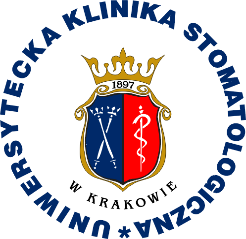 Uniwersytecka Klinika Stomatologicznaw Krakowie31-155 Kraków, ul. Montelupich 4tel. 012 424 54 24                  fax 012 424 54 90Numer ofertWykonawcaCena bruttoDeklarowany termin dostawy1.AMED Biuro Techniczno ­ Handlowe Andrzej Abramczyk,
ul. Słowikowskiego 39,
05-090 Raszyn,
NIP 113-001-75-31285 359,66 zł1-2 dni